ADVERTISEMENT FOR BIDSBY THE JACKSON MUNICIPAL AIRPORT AUTHORITY FOR CONSTRUCTION AND RELATED SERVICES IN CONNECTION WITH THEAT THE The Jackson Municipal Airport Authority ("JMAA") is seeking bids for construction and related services in connection with at the  (the "Work").Sealed bids to perform the Work will be accepted at 4:00 p.m. Central Standard Time (CST) on  (the "Bid Deadline").  Bids shall be accepted by email, mail, or hand delivery as follows:  Email:  bids@jmaa.com By mail or hand delivery:   JMAA’s Administrative Office, Suite 300        Main Terminal Building         Jackson-Medgar Wiley Evers International Airport         100 International Drive, Jackson, Mississippi 39208JMAA will open and read publicly all bids on  at 4:05 p.m. (CST) (the "Bid Opening"), in the Staff Conference Room, Third Floor of the Main Terminal Building at JAN. JMAA invites Bidders and their authorized representatives to be present at the Bid Opening.Questions and communications regarding the bidding procedure and schedule on this project should be directed:  Name, Title, email address, and telephone number. dbrookins@jmaa.com, 601-664-3516.The following identification information must be provided with the submission: (i) Bidder's company name; (ii) Mississippi Certificate of Responsibility Number; and (iii) the wording:  at , JMAA Project No.."  If the submission is submitted via email, the identification information must be provided in the email subject line.  If the submission is submitted by hand delivery or mail, the identification information must be marked on the outside or exterior of the bid envelope or container.JMAA will not consider any submissions, including bid proposals, amendments to bids, or requests for withdrawal of bids received, after the Bid Deadline for any reason whatsoever. JMAA will award the Work to the lowest and best bid as determined by JMAA in accordance with the criteria set forth in the Information for Bidders.  Plans and specifications related to the Work are considered part of the Agreement. Any Addenda issued clarifying and/or changing plans and specifications; clarifying and/or changing instructions in the Instruction to Bidders; and/or answering questions in relation to the Instructions to Bidders shall become part of the Information for Bidders. The Information for Bidders and bidding documents for the Work can be found at  https://jmaa.com/partner-with-us/procurement/. The website will be updated periodically with addenda, reports, and other information relevant to submitting a Bid for the Work.JMAA will hold a Pre-Bid Video Conference on Thursday, May 13, 2021 at 10:00 a.m. (CST) using the following login information:  Link: https://jmaa.zoom.us/j/93452170791?pwd-UnZjTXNHaUwyVkMYnJDa3AvNklXUT09   Meeting ID: 934 5217 0791 Passcode: 293050By Telephone:  1-301-715-8592 (US)JMAA reserves the right to amend the plans and specifications for the Work by Addendum issued before the Bid Deadline; to reject any and all bids; and to waive technicalities in the bid proposals.JMAA has established a Disadvantaged Business Enterprises contract goal of % for the Work solicited by this RFB.JACKSON MUNICIPAL AIRPORT AUTHORITY				DATE: 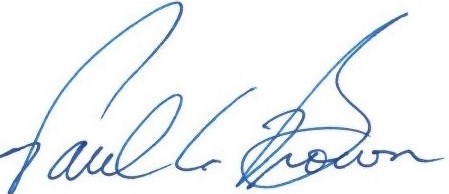 ______________________________________________					 Paul A. Brown, Chief Executive Officer